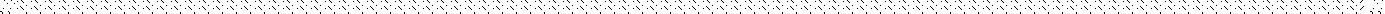 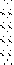 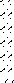 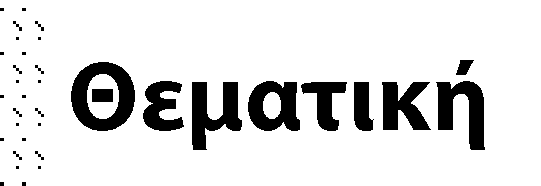 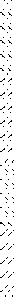 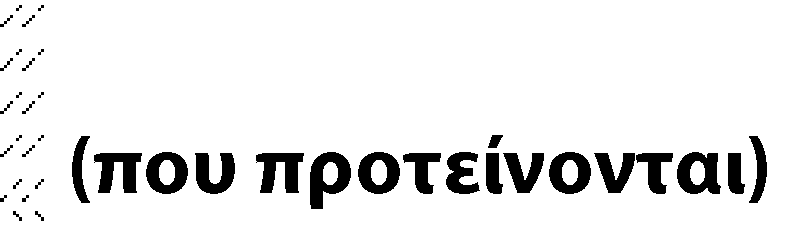 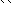 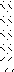 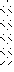 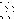 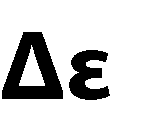 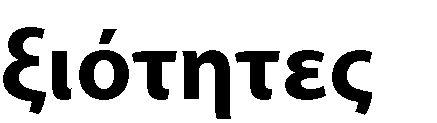 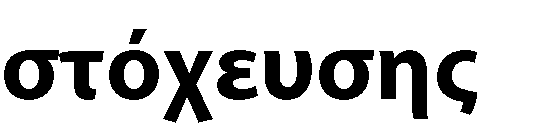 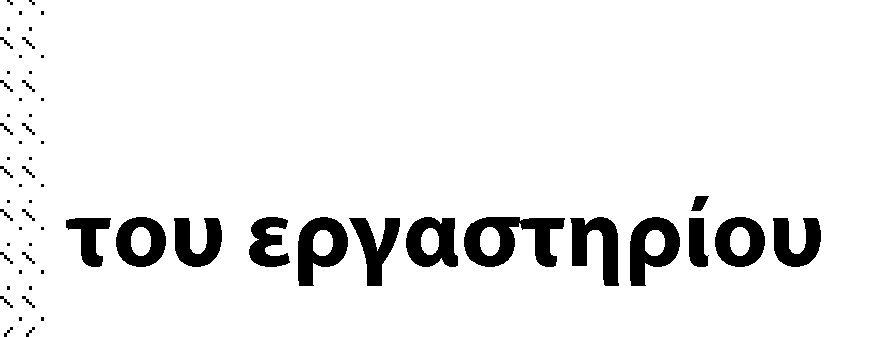 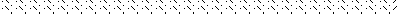 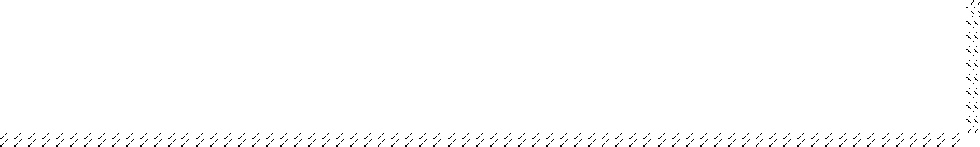 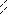 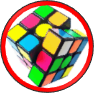 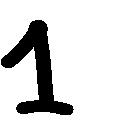 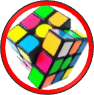 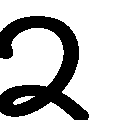 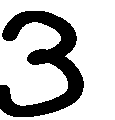 	ΔΗΜΙΟΥΡΓΙΚΟΤΗΤΑ ,ΕΠΙΚΟΙΝΩΝΙΑ,ΚΡΙΤΙΚΗ ΣΚΕΨΗ,ΣΥΝΕΡΓΑΣΙΑ,ΔΕΞΙΟΤΗΤΤΕΣ                     	ΨΗΦΙΑΚΗΣ ΤΕΧΝΟΛΟΓΙΑΣ,ΕΝΣΥΝΑΙΣΘΗΣΗ,ΥΠΕΥΘΥΝΟΤΗΤΑ,ΠΛΗΡΟΦΟΡΙΚΟΣ	ΓΡΑΜΜΑΤΙΣΜΟΣ,ΨΗΦΙΑΚΟΣ ΓΡΑΜΜΑΤΙΣΜΟΣ,ΚΑΤΑΣΚΕΥΕΣ,ΠΑΙΧΝΙΔΙΑ,ΕΦΑΡΜΟΓΕΣ ΥΠΕΘΥΝΗ    ΚΑΛΟΓΡΑ  ΕΥΑΓΓΕΛΙΑ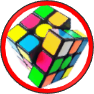 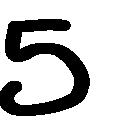 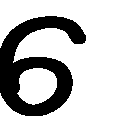 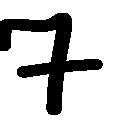 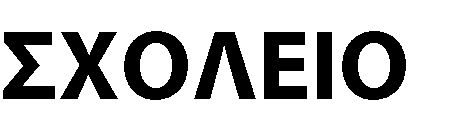 4ο ΔΗΜΟΤΙΚΟ ΣΧΟΛΕΙΟ ΧΙΟΥ4ο ΔΗΜΟΤΙΚΟ ΣΧΟΛΕΙΟ ΧΙΟΥ ΤΜΗΜΑ   Γ΄ΣΧΟΛΙΚΟ ΕΤΟΣ 2021-2022ΦΡΟΝΤΙΖΩ ΤΟ  ΠΕΡΙΒΑΛΛΟΝΦΡΟΝΤΙΖΩ ΤΟ  ΠΕΡΙΒΑΛΛΟΝ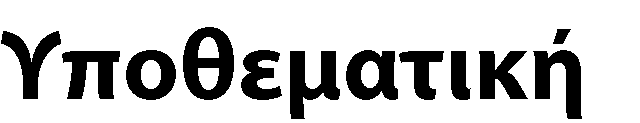 ΠΑΓΚΟΣΜΙΑ ΚΑΙ ΤΟΠΙΚΗ ΠΟΛΙΤΙΣΤΙΚΗ ΚΛΗΡΟΝΟΜΙΑ………………………….………………………………..…..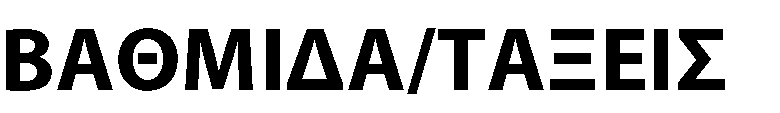 Π.Ε.   Γ  ΤΑΞΗ………………………………………………………………………………………………………………………………….………………………………..…..Π.Ε.   Γ  ΤΑΞΗ………………………………………………………………………………………………………………………………….………………………………..…..Π.Ε.   Γ  ΤΑΞΗ………………………………………………………………………………………………………………………………….………………………………..…..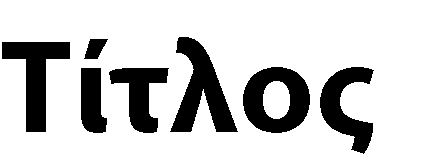 ΟΤΑΝ ΧΑΡΑΖΕΙ ΣΤΟ ΑΙΓΑΙΟΟΤΑΝ ΧΑΡΑΖΕΙ ΣΤΟ ΑΙΓΑΙΟΟΤΑΝ ΧΑΡΑΖΕΙ ΣΤΟ ΑΙΓΑΙΟΠροσδοκώμενα μαθησιακάαποτελέσματαΕργαστήριοΔραστηριότητες – (ενδεικτικές)Γνωριμία ομάδαςΔημιουργία κανόνων ομάδαςΕισαγωγή για την σημασία των παραδοσιακών χορών ενός τόπουΚατανόηση σημασίας της συνεργασίαςΠαραδοσιακές στολές του νησιού Να εκφράζουν στοιχεία του ρυθμού μέσω της κίνησης αλλά και της δραματοποίησηςΤΟΠΙΚΟΙ ΧΟΡΟΙ ΚΑΙ ΠΑΡΑΔΟΣΙΑΚΕΣ ΣΤΟΛΕΣ ΤΗΣ ΧΙΟΥΓνωριμία ομάδαςΕκπαιδευτικά βίντεο για τους τοπικού χορούς του νησιού http://svarla.blogspot.com/2018/12/blog-post_9.htmΕκμάθηση μερικών χορών του νησιούΕκπαιδευτικά βίντεο για τις παραδοσιακές στολές του νησιού https://diafaneia.eu/%CF%80%CE%B1%CF%81%CE%B1%CE%B4%CE%BF%CF%83%CE%B9%CE%B1%CE%BA%CE%B7-%CF%86%CE%BF%CF%81%CE%B5%CF%83%CE%B9%CE%B1-%CF%87%CE%B9%CF%89%CF%84%CE%B9%CF%83%CF%83%CE%B1%CF%83-%CE%B1%CF%83%CF%84%CE%B7%CF%83/Επίσκεψη στο λαογραφικό μουσείο ΚαλλιμασιάςΑνάπτυξη λεπτών δεξιοτήτωνΚατανόηση της σημασίας παραγωγής της μαστίχας στην ανάπτυξη του νησιούΕικαστικές ΔημιουργίεςΚατανόηση της επιχειρηματικότητας της μαστίχαςΝα διασκεδάσουν και να χαρούνΗ ΜΟΝΑΔΙΚΟΤΗΤΑΤΗΣ ΜΑΣΤΙΧΑΣΤΗΣ ΧΙΟΥΔιάφορες κατασκευές με το τοπικό προϊόντης μαστίχαςΔημιουργία" καταστήματος" με παραδοσιακά προϊόντα του νησιούΠληροφορίες για το ταξίδι της μαστίχαςΠληροφορίες για το προϊόν στο διαδύκτιοhttps://el.wikipedia.org/wiki/%CE%9C%CE%B1%CF%83%CF%84%CE%AF%CF%87%CE%B1και από τα βιβλία της βιβλιοθήκης μαςΝα αναπτύξει δεξιότητεςσυνεργασίας και αλληλοβοήθειας και επικοινωνίαςΝα διδαχθεί την ιστορία του νησιού ΠΟΛΥΠΟΛΙΤΙΣΜΙΚΗ ΧΙΟΣ4Πληροφορίες από το διαδύκτιοhttps://el.wikipedia.org/wiki/%CE%A7%CE%AF%CE%BF%CF%82Δημιουργία παιχνιδιών- κουίζΠληροφορίες από τα βιβλία της βιβλιοθήκης μαςΕπιρροές από τους κατακτητέςΝα αναπτύσσει την αυτοπειθαρχία, τη θέλησης της υπευθυνότητας, τη συνεργασίας και τη ομαδικότηταςΚατανόηση της έννοιας των γεωμετρικών σχεδίωνΑνάπτυξη λεπτών κινητικών δεξιοτήτωνΑνάπτυξη κριτικής σκέψης Να μάθουν να εκφράζονται, να ακούν και να αλληλεπιδρούν με τα υπόλοιπα παιδιά συμφωνώντας, διαφωνώντας και συμπληρώνοντας το ένα το άλλοΜΕ ΕΜΠΝΕΥΣΗ ΤΗ ΧΙΟ4(ΣΥΝΕΧΕΙΑ)Σε χαρτί του μέτρου δημιουργήσαμε τον δικό μας πίνακα της σφαγής της ΧίουΕμπνευστήκαμε από τους πίνακες του Νίκου Γιαλούρη και προσπαθήσαμε να κάνουμε τους δικούς μαςΕπισκεφθήκαμε την βιβλιοθήκη Κοραή Συζήτηση και γράψιμο έκθεσης ιδεών για το θέμανα καλλιεργήσει την κριτική του/της σκέψηΝα αναπτύξουν δεξιότητεςεπικοινωνίας και συνεργασίας με στόχο την επίτευξη των  προτεινόμενων στόχωνΑνάπτυξη λεπτών κινητικών δεξιοτήτωνΤΑ ΚΑΣΤΡΑ ΚΑΙΟΙ ΒΙΓΛΕΣΤΗΣ ΧΙΟΥΠληροφορίες από το διαδίκτυοhttps://www.youtube.com/watch?v=1j2adv2ZgY4 https://el.wikipedia.org/wiki/%CE%9A%CE%AC%CF%83%CF%84%CF%81%CE%BF_%CF%84%CE%B7%CF%82_%CE%A7%CE%AF%CE%BF%CF%85Επίσκεψη στο κάστρο της ΧίουΚατασκευές με πέτρες και πηλόΕικαστικές δημιουργίεςΠληροφορίες από τα βιβλία της βιβλιοθήκης μαςΝα κατασκευάσουνΝα μάθουν για την ιστορία του νησιούνα αναπτύξει δεξιότητες  συνεργασίας, αλληλοβοήθειας και επικοινωνίαςνα καλλιεργήσουν την κριτική τους σκέψηΕκμάθηση τοπικών χορώνΑΞΙΟΛΟΓΗΣΗΕρωτηματολόγιο για την  καλύτερη δημιουργίαΑξιολόγηση του προγράμματοςΚαταιγισμός ιδεών για το επόμενο πρόγραμμαΕκπαιδευτικό Υλικό/ Συνδέσειςη πλατφόρμα moodle του ΙΕΠ, αξιοποιώντας το επιμορφωτικό υλικό των εργαστηρίων	των	πιλοτικών	προγραμμάτων https://elearning.iep.edu.gr/study/course/view.php?id=327Διαδίκτυο για διάφορες πληροφορίεςβιβλία ........................Ιστότοποι από you tubeΣημειώσεις: